10-12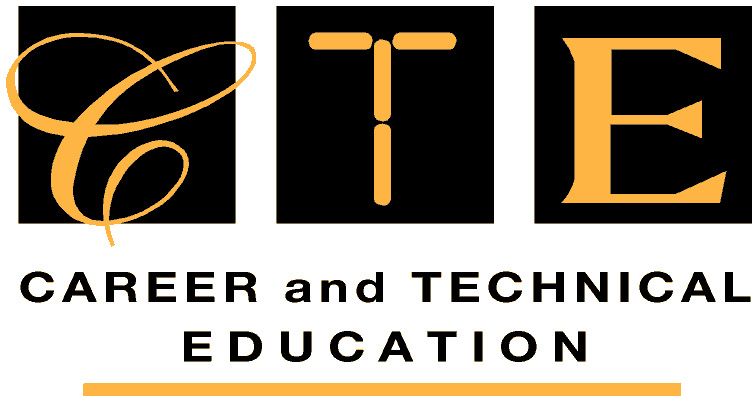 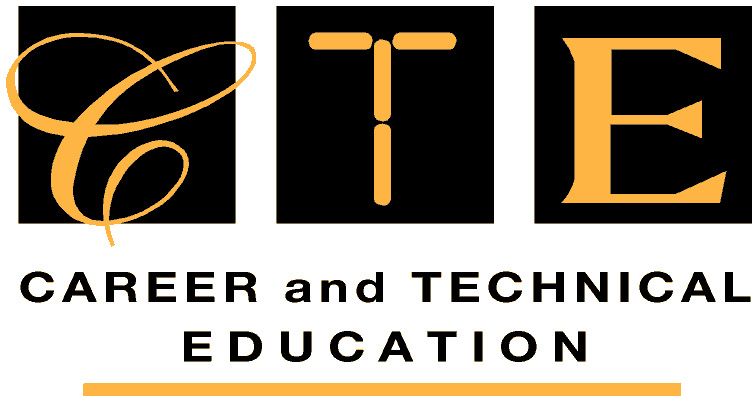 ENGLISHSOCIAL STUDIES:H= Honors LevelFall= course only offered in the fallAPP= ApplicationF/S= AP courses offered Fall or Spring- Students can request one, but it is not guaranteedTR= TEACHER RECOMMENDATION AND PREREQUISITES REQUIRED- SEE COURSE DESCRIPTION GUIDE..  Teacher Recommendation; for these courses should be carefully weighed in making decisions about registrationSECOND LANGUAGE COURSES( Recommendation: take 2 consecutive semesters of language Level I and II)HEALTHFUL LIVINGALL THE FOLLOWING REQUIRE AN APPLICATION OR TR60092X0K               Personal Health & Fitness TR60292X0T	PEPI I- (11-12)  APP, TR60292X0U	PEPI II- (11-12)  APP, TR* PEPI Requires after school time and transportationSPECIAL EDUCATION COURSESAll of the following courses are subject to having an Individual Education Plan (IEP).  All courses must have Teacher Recommendation (TR).MATHEMATICSSCIENCE  **** Recommendation is to take 2 consecutive credit semesters of band, orchestra, and choral music.****